.Intro: 16 counts (3 easy Tags)Section 1:	Walk forward r, l, r, Point, Walk back l, r, l, TouchSection 2:	Vine, Touch, Vine ¼ l, TouchSection 3:	Step. Kick, Step, Touch x2Section 4:	Step ¼ l, Touch, Step, Touch, RockingchairTAG: After wall 1 (6 o’clock) – 2 (12 o’clock) – 6 (12 o’clock)Pivot ½ turn l, step. Hold, Pivot ½ turn r, Step, HoldHave Fun!Contact: Mail@susannemose.dk - www.susannemose.dkLouisiana Style Party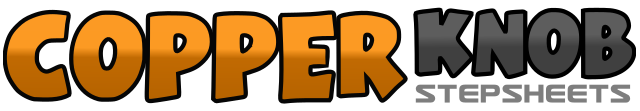 .......Count:32Wall:2Level:Beginner.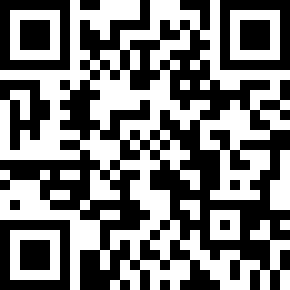 Choreographer:Susanne Mose Nielsen (DK) - November 2015Susanne Mose Nielsen (DK) - November 2015Susanne Mose Nielsen (DK) - November 2015Susanne Mose Nielsen (DK) - November 2015Susanne Mose Nielsen (DK) - November 2015.Music:Louisiana Style - Rockabilly Heart & Tamra Rosanes : (Album: Custom Made - iTunes)Louisiana Style - Rockabilly Heart & Tamra Rosanes : (Album: Custom Made - iTunes)Louisiana Style - Rockabilly Heart & Tamra Rosanes : (Album: Custom Made - iTunes)Louisiana Style - Rockabilly Heart & Tamra Rosanes : (Album: Custom Made - iTunes)Louisiana Style - Rockabilly Heart & Tamra Rosanes : (Album: Custom Made - iTunes)........1 - 4Walk forward on right, left, right, point left to left side7 - 8Walk back on left, right, left, touch right toe next to left9 - 12Step right to right, cross left behind right, step right to right, touch left next to right15 - 16Step left to left, cross right behind left, step left to left, touch right next to left (9 o’clock)17 - 20Step forward on right, kick left forward, step left next to right, touch right next to left21 - 24Step forward on right, kick left forward, step left next to right, touch right next to left25 – 28Turning ¼ left step right to right, touch left next to right, step left to left, touch right next to left (6 o’clock)29 – 32Rock forward on right, recover on left, rock back on right, recover on left1 – 4Step forward on right, turn ½ turn left on left, step forward on right, hold5 – 8Step forward on left, turn ½ turn right on right, step forward on left, hold